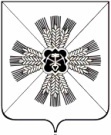 Администрация Промышленновского городского поселенияКемеровской областиПОСТАНОВЛЕНИЕОт 07.07.2014 №16О назначении публичных слушаний по внесению изменений и дополнений в Решение «Об утверждении Правил благоустройства Промышленновского городского поселения»	В соответствии со ст. 28 Федерального закона от 06.10.2003 №131-ФЗ(ред.  от  07.05.2013) «Об общих принципах организации местного самоуправления в Российской Федерации», Устава Промышленновского городского поселения. Решения Промышленновского поселкового Совета народных депутатов от 09.11.2005 г. №5 «О порядке организации и проведения публичных слушаний».Провести публичные слушания по вопросу «Внесение изменений и дополнений в Решение «об утверждении Правил благоустройства Промышленновского городского поселения»»Назначить проведение публичных слушаний на «__»___2014г. (не менее одного месяца и не более трех месяцев со дня выхода объявления  в районной газете «Эхо»)Провести публичные слушания  в форме комплексного обсуждения.Назначить комиссию по проведению публичных слушаний в составе:Председатель: Зам. Главы Промышленновского городского поселенияЛепина Л.В.Секретарь: специалист Администрации Промышленновского городского поселения Шевелева Г.А.Члены комиссии: ведущий специалист Администрации Промышленновского городского поселения Корастелев А.В.Главный специалист Администрации Промышленновского городского поселения Хвастунова О.В.Настоящее постановление вступает в силу со дня подписания подлежит размещению на официальном сайте Администрации Промышленновского муниципального района в сети Интернет.Контроль за исполнением настоящего постановления оставляют за собой.Глава ПромышленновскогоГородского поселения                                                                             Д.А. Дробот